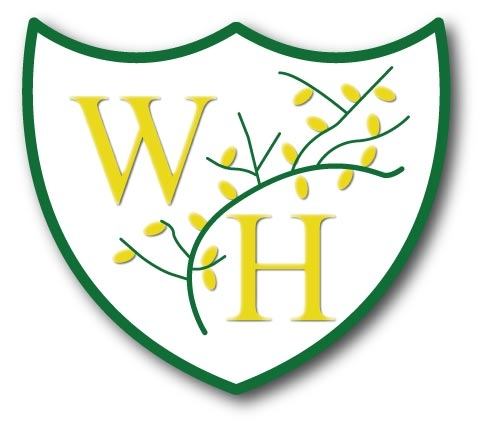 EYFSAll about meLocal Area- Ellesmere PortWorld Explorers - Christopher Columbuslinked to World Maps - Oceans and Continents Stone Age and Iron AgeSettlements Ancient GreeceAnglo Saxons/ Vikings The Industrial revolutionEnquiry QuestionWho am I and where do I live?What is in my local area? What impact did the industrial revolution have on the UK and our local area?EYFSLocal History- Ellesmere Port in Living Memory. First flight and transportStone Age Ancient Greece Anglo Saxons VikingsThe Industrial Revolution/Women and EqualityEnquiry QuestionWhat changes do the seasons bring and which important people do we remember?How has my local area changed?How have past inventions impacted transport today? What legacy did new discoveries and inventions in the Bronze and Iron Age leave on Britain?What impact did the Ancient Greeks have on modern day life? What was the legacy of the Viking invasion on Britain?What legacy has been left by the invention and by changes in this period? EYFSTrees and woodlands- seasonal and daily weather patterns Victorians – Toys in the past Ancient Egypt Roman Empire World War I and II Enquiry QuestionHow do my actions affect others?Who lives in woodlands and why?How did the decisions made by leaders at the time lead to WW1 and WW2? EYFSMayan Civilisation Enquiry QuestionWho makes the rules and why should we follow them?What was it like to live in a castle and who is in charge?What type of a leader was Queen Victoria?What makes Tutankhamun one of the most famous Ancient Egyptian Pharaoh?Who were the significant emperors during the Roman era? Who were the Mayans and what can we learn from their leadership?What impact was seen by the people of Europe from the decisions made by leaders?EYFSSeaside Holidays in the past and present linked to Seaside Holidays - UK as an island and surrounding countries Mountains Natural Disasters Climate Zones and Climate Change Rainforests Enquiry QuestionWho and what do we share our wonderful world with?Why are coasts important?Do coasts differ around the world? What is George Mottershead's lasting legacy?Why are mountains an important part of our world?What impact do natural disasters have on our world? How did we all evolve from apes and what do we all have in common? (Global citizenship, early humans, Africa, first men) EYFSSeaside – coasts Hot and cold locations Animal conservation in non-European country. RiversCaring for our planet and ensuring its future. Human Consumerism- Sustainability Evolution and Inheritance- protecting the future planetEnquiry QuestionHow is my world changing?How have seaside holidays changed over time?Why do we need to protect the seaside?Is animal conservation important?Why is it important to look after our rivers and environment?How can we care for our planet and ensure its future?hat is the impact of human consumerism on endangered species?How can people around the world protect the future of the planet?